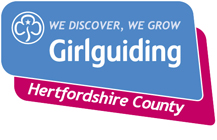 Request to open a new unit, reopen a closed unit,amend unit name or sectionPlease complete this form and email or post to Sheila Hillmembership@girlguidinghertfordshire.org.uk; 16 Meadow Close, Tring, Herts. HP23 5BTThe form is to be signed by both District and Division CommissionersIf unit leader is also District Commissioner, then only Division Commissioner need signDo not open a unit bank account until the unit title is approved by county as it must comply with Girlguiding rules Section     Rainbow	Brownie	Guide		Ranger   		(please indicate which section/s)Title of unit	 _______________________________________________________________________________________Previous Title of unit(s) (if any)  ________________________________________________________________District __________________________________		Division ___________________________________________Is unit to be sponsored?     Yes       No    (please indicate)Proposed date of first unit meeting ________________	Proposed Unit Capacity _____________________________Frequency (weekly, fortnightly, school holidays, ad hoc) __________________________________________________Day of week and Meeting time (start and finish times) ____________________________________________________Address and Postcode of Unit meeting place (postcode required to ensure unit appears on Join Us map)___________________________________________________________________________________________________Name of Unit Leader	___________________________________	GO membership number __________________Name of Main Contact	___________________________________	GO membership number ________________(may be the same as Unit Leader)Other Volunteers:Name	 ______________________    Position ___________________	GO membership number __________________Name	 ______________________    Position ___________________	GO membership number __________________Name	 ______________________    Position ___________________	GO membership number __________________Signed by Unit Leader	___________________________________	Date	__________________________________Signed by District Commissioner _____________________________	GO Membership number __________________AND Signed by Division Commissioner ________________________	GO membership number __________________-------------------------------------------------------------------------------------------------------------------------------------------------Do not complete this section 			 Unit information updated on GO	_________________________		GO level number ___________________      County new unit grant form emailed	 _________________________Complete this section only if unit is to be sponsoredSponsoring Body	__________________________________________________________________________If Religious body please specify		___________________________________________________________Address 	___________________________________________________________________________________Postcode 	________________________			Phone number	______________________________Will the unit admit members who do not belong to the sponsoring body   YES / NOIs the leader’s appointment recommended by the sponsoring body  	YES / NOI the undersigned agree that the sponsoring body will abide by the rules of The Guide Association (Girlguiding) in the running of this unit and accept the authority of the Association’s representatives First name	______________________________		Surname	_______________________________________Title/Position within sponsoring body __________________________________________________________________Signed by representative of sponsoring body	_____________________________________________    Date_________